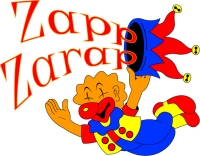 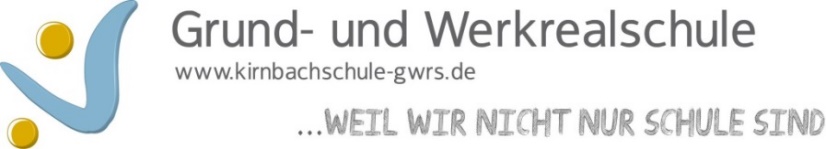 Liebe Eltern unserer Grundschüler,wie auf den Elternabenden schon angesprochen, suchen wir nun mit diesem Brief tatsächlich Helfer für das große Zirkusevent mit dem Zirkus Zappzarap vom 21.06. – 27.06.2020.Wir benötigen Helfer für den Aus- und Abbau des Zirkuszeltes (Handschuhe, festes Schuhwerk und strapazierfähige, wetterfeste Kleidung) und Helfer, die uns in dieser Projektwoche beim Training der Kinder unterstützen möchten. Alle Eltern-Trainer, die aktiv mit den „Zirkuskindern“ arbeiten werden in einer gemeinsamen Fortbildung (am Sa, den 16.05.2020) in die Geheimnisse der Zirkuskunst eingewiesen. Sie erlernen dort alles Notwendige, um die Kinder in den Workshops mit den Lehrerinnen gemeinsam anzuleiten. Für die Teilnahme an der zirkuspädagogischen Fortbildung und dem Einsatz während des Projekts erhalten Sie auf Wunsch eine Bescheinigung.Es werden keine artistischen oder sportlichen Höchstleistungen von Ihnen verlangt. Jeder macht das, was er kann und möchte. Ihre Mithilfe ist in der Regel nur am Vormittag notwendig, auch einzelne Vormittage könnten schon eine Entlastung für die Organisation bedeuten.Wenn Sie dieses spannende Erlebnis für unsere Schule unterstützen möchten, freuen wir uns über eine zeitnahe Rückmeldung.Manege frei für Ihr Engagement!Mit freundlichen Grüßen im Namen der Kinder und des ganzen Kollegiums der Grundschule Niefern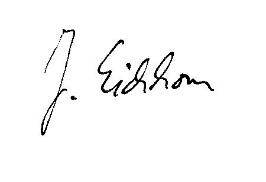 				Joachim Eichhorn (Rektor)(Bitte hier unten zur eigenen Erinnerung nochmals ankreuzen, das zweite Blatt bitte möglichst bald (spätestens bis 31.12.2019) an die Schule zurück-----------------------------------------------------------------------------------------------Für das Zirkusprojekt der Kirnbachschule habe ich folgendes zugesagt:Zirkuswoche der Kirnbach-Grundschule(Bitte dieses Blatt an die Klassenlehrerin zurückgeben)Mein Name ist ………………………………………………………………………………………………………………, ich habe ein Kind in Klasse ……………………… . Weitere Kinder sind in Kl. …………………. der GSIch bin sicher erreichbar unter ………………………………………………………………. (Tel.Nr. Handy)oder unter der e-mail ……………………………………………………….……………………… (bitte deutlich schreiben!)Ich kann beim Zirkus folgendermaßen helfen (Bitte in der ersten Spalte ankreuzen):Wir sammeln alle Rückmeldungen und würden uns bei Ihnen melden.Herzlichen Dank schon mal vorab für Ihr Engagement.Das Zirkusteam der Kirnbachschule Sonntag, 21.06.20Aufbau des Zelts (wahrscheinlich nachmittags)Samstag, 27.06.20Abbau des Zeltes (wahrscheinlich gegen Abend nach der letzten Vorstellung)Bitte hier jeweils zusätzlich  ankreuzen  (Trainer = mit einer Lehrerin gemeinsam / zweite Gruppe = Kinder, die gerade nicht für den Zirkus aktiv üben)Bitte hier jeweils zusätzlich  ankreuzen  (Trainer = mit einer Lehrerin gemeinsam / zweite Gruppe = Kinder, die gerade nicht für den Zirkus aktiv üben)Bitte hier jeweils zusätzlich  ankreuzen  (Trainer = mit einer Lehrerin gemeinsam / zweite Gruppe = Kinder, die gerade nicht für den Zirkus aktiv üben)Mo, 22.06.20  Trainer mit Kindern oder  ParallelgruppeDi, 23.06.20  Trainer mit Kindern oder  ParallelgruppeMi, 24.06.20  Trainer mit Kindern oder  ParallelgruppeDo, 25.06.20  Trainer mit Kindern oder  ParallelgruppeFr, 26.06.20  Trainer mit Kindern oder  ParallelgruppeHelfer z.B. für Kasse, Popcorn, Würstchen, hinter den Kulissen, beim Umziehen, Betreuungsmithilfe während der Pause der beiden Vorstellungen …Helfer z.B. für Kasse, Popcorn, Würstchen, hinter den Kulissen, beim Umziehen, Betreuungsmithilfe während der Pause der beiden Vorstellungen …Helfer z.B. für Kasse, Popcorn, Würstchen, hinter den Kulissen, beim Umziehen, Betreuungsmithilfe während der Pause der beiden Vorstellungen …Fr, 26.06.20Mithilfe bei den beiden öffentlichen Vorstellungen (nachmittags)Sa, 27.06.20Mithilfe bei den beiden öffentlichen Vorstellungen (nachmittags)Sonntag, 21.06.20Aufbau des Zelts (wahrscheinlich nachmittags)Samstag, 27.06.20Abbau des Zeltes (wahrscheinlich gegen Abend nach der letzten Vorstellung)Ich möchte hier helfen   als Trainer =                    mit einer Lehrerin gemeinsam  in der Parallelgruppe =      mit Lehrerin + Kindern, die gerade nicht für den Zirkus aktiv übenIch möchte hier helfen   als Trainer =                    mit einer Lehrerin gemeinsam  in der Parallelgruppe =      mit Lehrerin + Kindern, die gerade nicht für den Zirkus aktiv übenIch möchte hier helfen   als Trainer =                    mit einer Lehrerin gemeinsam  in der Parallelgruppe =      mit Lehrerin + Kindern, die gerade nicht für den Zirkus aktiv übenMo, 22.06.20  Trainer mit Kindern oder  ParallelgruppeDi, 23.06.20  Trainer mit Kindern oder  ParallelgruppeMi, 24.06.20  Trainer mit Kindern oder  ParallelgruppeDo, 25.06.  Trainer mit Kindern oder  ParallelgruppeFr, 26.06.20  Trainer mit Kindern oder  ParallelgruppeHelfer z.B. für Kasse, Popcorn, Getränke, Würstchen, hinter den Kulissen, beim Umziehen, Betreuungsmithilfe während der Pause der beiden Vorstellungen …Helfer z.B. für Kasse, Popcorn, Getränke, Würstchen, hinter den Kulissen, beim Umziehen, Betreuungsmithilfe während der Pause der beiden Vorstellungen …Helfer z.B. für Kasse, Popcorn, Getränke, Würstchen, hinter den Kulissen, beim Umziehen, Betreuungsmithilfe während der Pause der beiden Vorstellungen …Fr, 26.06.20Mithilfe bei den beiden öffentlichen Vorstellungen (nachmittags)Sa, 27.06.20Mithilfe bei den beiden öffentlichen Vorstellungen (nachmittags)